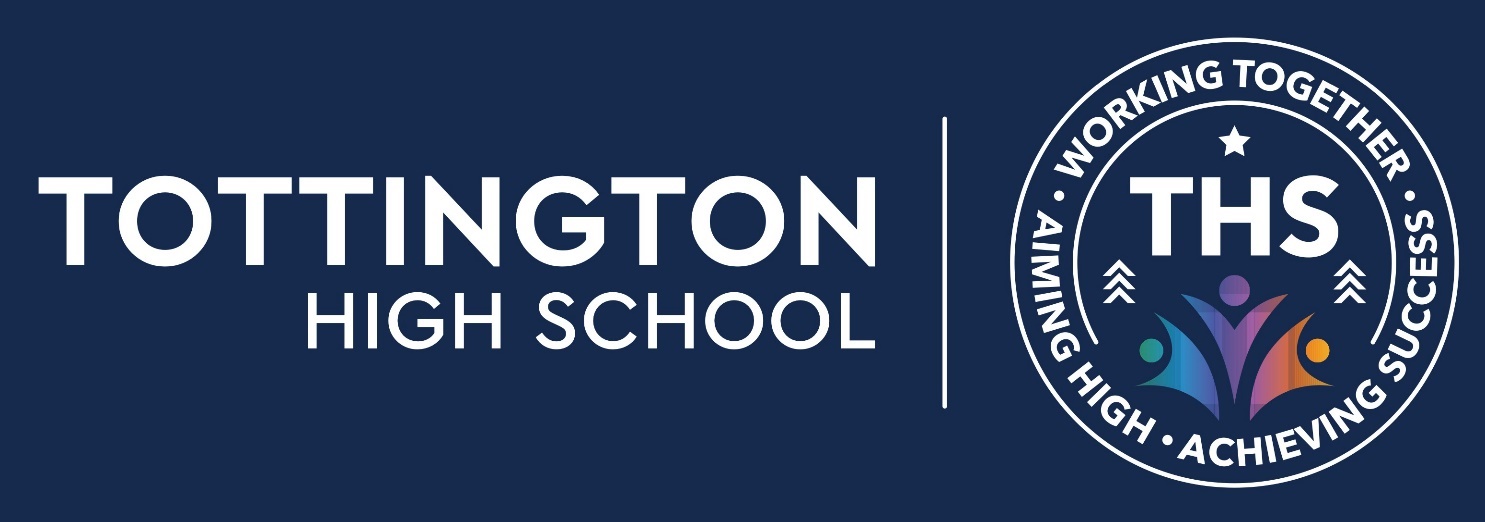 Relationships and Sex Education (RSE) policyTottington High SchoolContents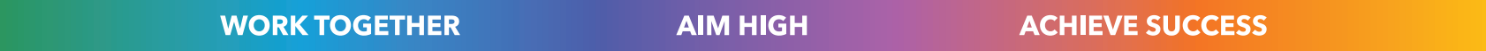 1. Aims	22. Statutory requirements	33. Curriculum design and delivery	34. Roles and responsibilities	45. Parents’ right to withdraw	46. Monitoring arrangements	4Appendix 1: Curriculum map	5Appendix 2: By the end of secondary school pupils should know	8Appendix 3: Parent form: withdrawal from sex education within RSE	111. AimsThis policy covers our approach to relationships and sex education (RSE) at Tottington High School. We believe in developing the whole young person and teaching them how to manage their personal and social lives in a positive way, as well as their academic life. We have respect at the heart of what we do and believe relationships and sex education is important for our pupils because it helps them develop feelings of self-respect, confidence, and empathy. We encourage our pupils to be ambitious, inquisitive learners and our aim is to create an open culture around issues of sexuality and relationships. We enable this by providing an environment in which sensitive discussions can take place based on positive trusting relationships.We ensure RSE is inclusive and meets the needs of all our pupils, including those with special educational needs and disabilities (SEND) by identifying and removing barriers to learning and making reasonable adjustments to our practice where needed.  We ensure RSE fosters gender equality and LGBT+ equality by teaching the British values of acceptance and tolerance. We promote equality and diversity, complying with the relevant provisions of the Equality Act 2010. We teach pupils the correct vocabulary to describe themselves and their bodies, preparing pupils for puberty, and giving them an understanding of sexual development and the importance of health and hygiene.We are fully committed to delivering high quality RSE and use the 12-point framework of The Sex Education Forum to tailor our approach. This has been developed based on research evidence and is supported by a wide range of partners including NSPCC, Barnardo's, The Children's Society and The National Children’s Bureau.The intended outcomes of our RSE programme are that pupils will learn and understand about the emotional, social and physical aspects of growing up, relationships, sex, human sexuality and sexual health. We aim to equip them with the information, skills and positive values to have safe, fulfilling relationships, to enjoy their sexuality and to take responsibility for their sexual health and well-being. 2. Statutory requirementsAs a secondary academy school, we must provide RSE to all pupils as per section 34 of the Children and Social work act 2017. In teaching RSE, we are required by our funding agreements to have regard to guidance issued by the secretary of state as outlined in section 403 of the Education Act 1996.At Tottington High School we teach RSE as set out in this policy. The parental right to withdraw pupils from RSE remains in secondary education, for aspects of sex education that are not part of the Science curriculum. Should parents wish to withdraw their child, they would need to inform the school.3. Curriculum design and deliveryRSE is about the emotional, social and cultural development of pupils, involving learning about relationships, sexual health, sexuality, healthy lifestyles, diversity and personal identity. It involves a combination of sharing information, and exploring issues and values. It is not about the promotion of sexual activity.RSE is embedded within our Personal Development education curriculum. It is taught by a dedicated team of teachers through a range of teaching methods and interactive activities. High quality resources, including books and film clips, will support our RSE provision and the impact of their use will be regularly reviewed. Each year group has a bespoke lesson 1 hour per week. We plan and organise the RSE curriculum so that it is age and stage appropriate and relevant. It is inclusive in terms of gender identity, sexual orientation, disability, diversity, ethnicity, culture, age, religion or belief or other life experience.Our Sex and Relationships Education curriculum is set out as per Appendix 1. We may need to adapt it as and when necessary, depending on feedback from and continued consultation with parents, pupils and staff, taking into account the emerging needs and feelings of our pupils. RSE focuses on giving young people the information they need to help them develop healthy, nurturing relationships of all kinds including:FamiliesRespectful relationships, including friendshipsOnline and mediaBeing safeIntimate and sexual relationships, including sexual healthWe will ensure a safe learning environment, taking care to ensure that there is no stigmatisation of children based on their home circumstances (families can include single parent families, LGBT parents, families headed by grandparents, adoptive parents, foster parents/carers amongst other structures) along with reflecting sensitively that some children may have a different structure of support around them (for example: looked after children or young carers).Teachers and pupils will agree ground rules and potentially controversial issues will be managed sensitively.Teachers are aware that effective RSE, which brings an understanding of what is and what is not appropriate in a relationship, can lead to a disclosure of a child protection issue. They will consult with the Designated Safeguarding Lead and in their absence, their deputy. For more information about our RSE curriculum, see Appendices 1 and 2.4. Roles and responsibilities4.1 The academy councilThe academy council approves the RSE policy and holds the headteacher to account for its implementation. 4.2 The headteacherThe headteacher is responsible for ensuring that RSE is taught consistently across the school, and for managing requests to withdraw pupils from non-science components of RSE (see section 8).4.3 StaffStaff are responsible for:Delivering RSE in a sensitive way and modelling positive attitudes to RSEMonitoring progress and responding to the needs of individual pupilsResponding appropriately to pupils whose parents wish them to be withdrawn from the non-science components of RSEStaff do not have the right to opt out of teaching RSE. Staff who have concerns about teaching RSE are encouraged to discuss this with the headteacher.4.4 PupilsPupils are expected to engage fully in RSE and, when discussing issues related to RSE, treat others with respect and sensitivity.5. Parents’ right to withdraw Parents have the right to withdraw their children from the non-science components of sex education within RSE up to and until 3 terms before the child turns 16. After this point, if the child wishes to receive sex education rather than being withdrawn, the school will arrange this.Requests for withdrawal should be put in writing using the form found in Appendix 3 of this policy and addressed to the headteacher.A copy of withdrawal requests will be placed in the pupil’s educational record. The headteacher will discuss the request with parents and take appropriate action. Alternative work will be given to pupils who are withdrawn from sex education.6. Monitoring arrangementsThe delivery of RSE is monitored by relevant staff through work scrutiny, learning walks and pupil voice.Pupils’ development in RSE is monitored by class teachers as part of our internal assessment systems. Teachers will critically reflect on their practice and pupils will have opportunities to review and reflect on their learning during lessons.This policy will be reviewed annually by O McKay (Associate Assistant Headteacher)Appendix 1: RSE Curriculum MapAppendix 2: By the end of secondary school pupils should knowAppendix 3: Parent form: withdrawal from sex education within RSE Approved by:Academy CouncilDate:  18th September 2023Last reviewed on:18th September 202318th September 2023Next review due by:Sept 2024Sept 2024Year groupTermTopic/theme details Year 7Autumn 2Diversityabout identity, rights and responsibilitiesabout living in a diverse societyhow to challenge prejudice, stereotypes and discriminationthe signs and effects of all types of bullying, including onlinehow to respond to bullying of any kind, including onlinehow to support othersYear 7Summer 1Building Relationships how to develop self-worth and self-efficacyabout qualities and behaviours relating to different types of positive relationshipshow to recognise unhealthy relationshipshow to recognise and challenge media stereotypeshow to evaluate expectations for romantic relationshipsabout consent, and how to seek and assertively communicate consentYear 8Autumn 2Discriminationhow to manage influences on beliefs and decisionsabout group-think and persuasionhow to develop self-worth and confidenceabout gender identity, transphobia and gender-based discriminationhow to recognise and challenge homophobia and biphobiahow to recognise and challenge racism and religious discriminationYear 8Spring 2Identity & Relationshipsthe qualities of positive, healthy relationshipshow to demonstrate positive behaviours in healthy relationshipsabout gender identity and sexual orientationabout forming new partnerships and developing relationshipsabout the law in relation to consentthat the legal and moral duty is with the seeker of consenthow to effectively communicate about consent in relationshipsabout the risks of ‘sexting’ and how to manage requests or pressure to send an imageabout basic forms of contraception, e.g. condom and pillYear 9Spring 1 & 2Respectful & Intimate Relationshipsabout different types of families and parenting, including single parents, same sex parents, blended families, adoption and fosteringabout positive relationships in the home and ways to reduce homelessness amongst young peopleabout conflict and its causes in different contexts, e.g. with family and friendsconflict resolution strategieshow to manage relationship and family changes, including relationship breakdown, separation and divorcehow to access support servicesabout readiness for sexual activity, the choice to delay sex, or enjoy intimacy without sexabout myths and misconceptions relating to consentabout the continuous right to withdraw consent and capacity to consentabout STIs, effective use of condoms and negotiating safer sexabout the consequences of unprotected sex, including pregnancyhow the portrayal of relationships in the media and pornography might affect expectationshow to assess and manage risks of sending, sharing or passing on sexual imageshow to secure personal information onlineYear 10Autumn 2Addressing Extremismabout communities, inclusion, respect and belongingabout the Equality Act, diversity and valuesabout how social media may distort, mis-represent or target information in order to influence beliefs and opinionshow to manage conflicting views and misleading informationhow to safely challenge discrimination, including onlinehow to recognise and respond to extremism and radicalisationYear 10Summer 1Healthy Relationships about relationship values and the role of pleasure in relationshipsabout myths, assumptions, misconceptions and social norms about sex, gender and relationshipsabout the opportunities and risks of forming and conducting relationships onlinehow to manage the impact of the media and pornography on sexual attitudes, expectations and behavioursabout the ethical and legal implications in relation to consent, including manipulation, coercion, and capacity to consenthow to recognise and respond to pressure, coercion and exploitation, including reporting and accessing appropriate supporthow to recognise and challenge victim blamingabout asexuality, abstinence and celibacyYear 11Autumn 2 / Spring 1Families & Communication in Relationshipsabout core values and emotionsabout gender identity, gender expression and sexual orientationhow to communicate effectivelyhow to communicate wants and needshow to handle unwanted attention, including onlinehow to challenge harassment and stalking, including onlineabout various forms of relationship abuseabout unhealthy, exploitative and abusive relationshipshow to access support in abusive relationships and how to overcome challenges in seeking supportabout different types of families and changing family structureshow to evaluate readiness for parenthood and positive parenting qualitiesabout fertility, including how it varies and changesabout pregnancy, birth and miscarriageabout unplanned pregnancy options, including abortionabout adoption and fosteringhow to manage change, loss, grief and bereavementabout ‘honour based’ violence and forced marriage and how to safely access supportTopicPupils should knowFamilies That there are different types of committed, stable relationshipsHow these relationships might contribute to human happiness and their importance for bringing up childrenWhat marriage is, including their legal status e.g. that marriage carries legal rights and protections not available to couples who are cohabiting or who have married, for example, in an unregistered religious ceremonyWhy marriage is an important relationship choice for many couples and why it must be freely entered intoThe characteristics and legal status of other types of long-term relationshipsThe roles and responsibilities of parents with respect to raising of children, including the characteristics of successful parentingHow to: determine whether other children, adults or sources of information are trustworthy: judge when a family, friend, intimate or other relationship is unsafe (and to recognise this in others’ relationships); and, how to seek help or advice, including reporting concerns about others, if neededRespectful Relationships, including friendshipsThe characteristics of positive and healthy friendships (in all contexts, including online) including: trust, respect, honesty, kindness, generosity, boundaries, privacy, consent and the management of conflict, reconciliation and ending relationships. This includes different (non-sexual) types of relationshipPractical steps they can take in a range of different contexts to improve or support respectful relationshipsHow stereotypes, in particular stereotypes based on sex, gender, race, religion, sexual orientation or disability, can cause damage (e.g. how they might normalise non-consensual behaviour or encourage prejudice)That in school and in wider society they can expect to be treated with respect by others, and that in turn they should show due respect to others, including people in positions of authority and due tolerance of other people’s beliefsAbout different types of bullying (including cyberbullying), the impact of bullying, responsibilities of bystanders to report bullying and how and where to get helpThat some types of behaviour within relationships are criminal, including violent behaviour and coercive controlWhat constitutes sexual harassment and sexual violence and why these are always unacceptableThe legal rights and responsibilities regarding equality (particularly with reference to the protected characteristics as defined in the Equality Act 2010) and that everyone is unique and equalOnline and MediaTheir rights, responsibilities and opportunities online, including that the same expectations of behaviour apply in all contexts, including onlineAbout online risks, including that any material someone provides to another has the potential to be shared online and the difficulty of removing potentially compromising material placed onlineNot to provide material to others that they would not want shared further and not to share personal material which is sent to themWhat to do and where to get support to report material or manage issues onlineThe impact of viewing harmful contentThat specifically sexually explicit material e.g. pornography presents a distorted picture of sexual behaviours, can damage the way people see themselves in relation to others and negatively affect how they behave towards sexual partnersThat sharing and viewing indecent images of children (including those created by children) is a criminal offence which carries severe penalties including jailHow information and data is generated, collected, shared and used onlineBeing SafeThe concepts of, and laws relating to, sexual consent, sexual exploitation, abuse, grooming, coercion, harassment, rape, domestic abuse, forced marriage, honour-based violence and FGM, and how these can affect current and future relationshipsHow people can actively communicate and recognise consent from others, including sexual consent, and how and when consent can be withdrawn (in all contexts, including online)Intimate and Sexual Relationships, including sexual healthHow to recognise the characteristics and positive aspects of healthy one-to-one intimate relationships, which include mutual respect, consent, loyalty, trust, shared interests and outlook, sex and friendshipThat all aspects of health can be affected by choices they make in sex and relationships, positively or negatively, e.g. physical, emotional, mental, sexual and reproductive health and wellbeingThe facts about reproductive health, including fertility and the potential impact of lifestyle on fertility for men and womenThat there are a range of strategies for identifying and managing sexual pressure, including understanding peer pressure, resisting pressure and not pressurising othersThat they have a choice to delay sex or to enjoy intimacy without sexThe facts about the full range of contraceptive choices, efficacy and options availableThe facts around pregnancy including miscarriageThat there are choices in relation to pregnancy (with medically and legally accurate, impartial information on all options, including keeping the baby, adoption, abortion and where to get further help)How the different sexually transmitted infections (STIs), including HIV/AIDs, are transmitted, how risk can be reduced through safer sex (including through condom use) and the importance of and facts about testingAbout the prevalence of some STIs, the impact they can have on those who contract them and key facts about treatmentHow the use of alcohol and drugs can lead to risky sexual behaviourHow to get further advice, including how and where to access confidential sexual and reproductive health advice and treatmentTo be completed by parentsTo be completed by parentsTo be completed by parentsTo be completed by parentsName of childClassName of parentDateReason for withdrawing from sex education within relationships and sex educationReason for withdrawing from sex education within relationships and sex educationReason for withdrawing from sex education within relationships and sex educationReason for withdrawing from sex education within relationships and sex educationAny other information you would like the school to considerAny other information you would like the school to considerAny other information you would like the school to considerAny other information you would like the school to considerParent signatureTo be completed by the schoolTo be completed by the schoolAgreed actions from discussion with parents